Publicado en Madrid  el 14/03/2019 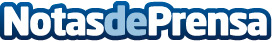 La metodología VASSXtreme consigue aumentar la calidad y agilidad de producción real de proyectos digitales Más de 80 profesionales de alta cualificación han formado parte de los 13 equipos multidisciplinares puestos a disposición de los clientes para aportar las mejores soluciones tecnológicas en el menor tiempo posible. Seis compañías han obtenido ya excelentes resultados gracias a este nuevo sistema de trabajo que VASS implantó hace ahora un añoDatos de contacto:Redacción Nota de prensa publicada en: https://www.notasdeprensa.es/la-metodologia-vassxtreme-consigue-aumentar-la Categorias: Marketing E-Commerce Recursos humanos http://www.notasdeprensa.es